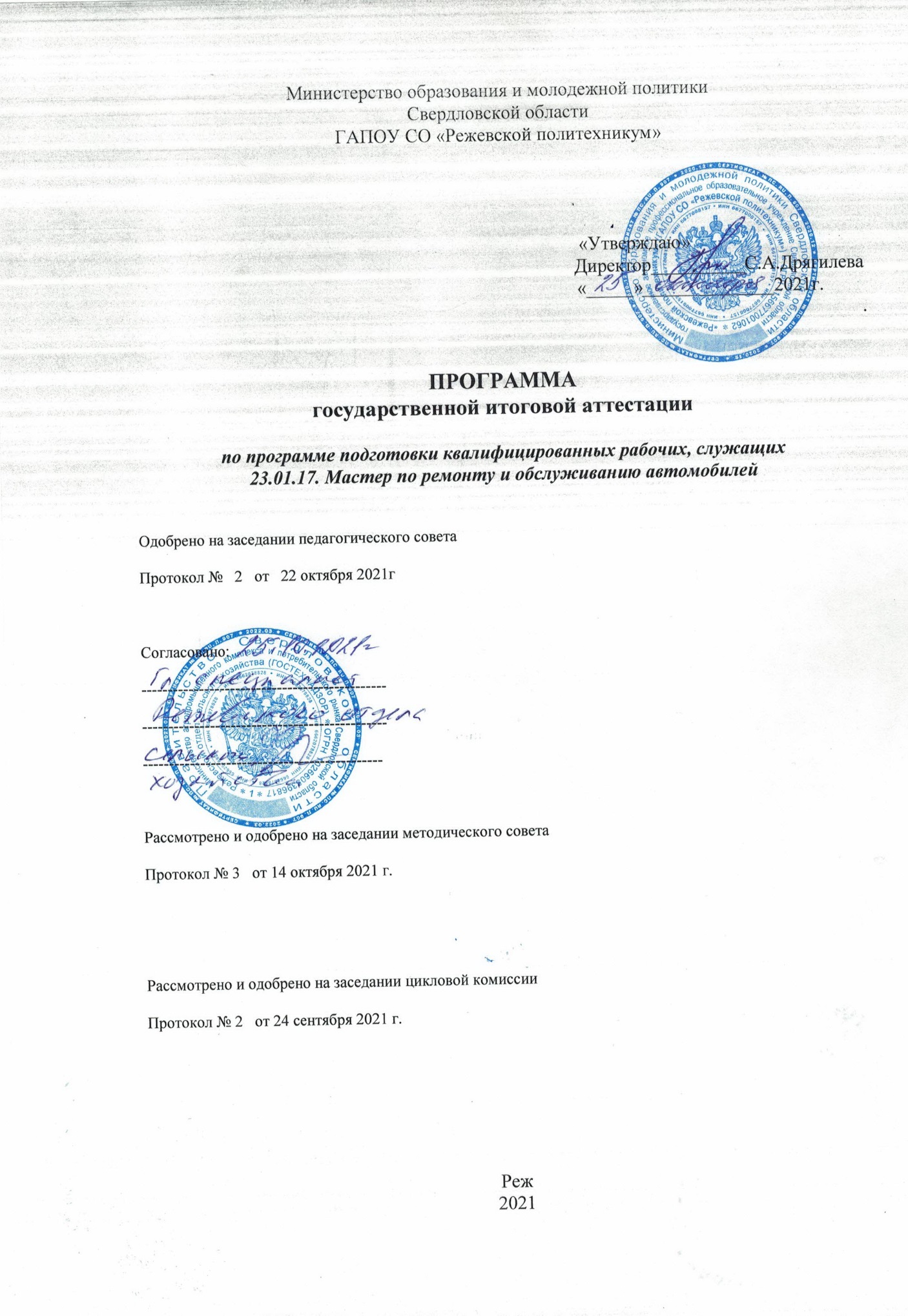 Программа государственной итоговой аттестации разработана в соответствии с Федеральным государственным образовательным стандартом среднего профессионального образования по профессии 23.01.17 Мастер по ремонту и обслуживанию автомобилей, утвержденного приказом Министерства образования и науки РФ от 09 декабря 2016 г. N 1581Организация-разработчик:Государственное автономное профессиональное образовательное учреждение Свердловской области «Режевской политехникум»Разработчики:Никитюк З.А., заместитель директора по учебной  работе,Ванюков А.А., мастер производственного обученияЧикин П.В, мастер производственного обучения.I. Общие положенияПрограмма государственной итоговой аттестации является частью основной профессиональной образовательной программыпо профессии 23.01.17 Мастер по ремонту и обслуживанию автомобилей (Федеральный государственный образовательный стандарт среднего профессионального образования по профессии 23.01.17 Мастер по ремонту и обслуживанию автомобилей, утвержденный приказом Министерства образования и науки РФ от 09 декабря 2016 г. N 1581)Присваиваемые квалификация: слесарь по ремонту автомобилей.База приема на образовательную программу – основное общее образование.Нормативной правовой основой проведения аттестации с использованием механизма демонстрационного экзамена являются:Федеральным законом от 29 декабря 2012 г. N 273-ФЗ "Об образовании в Российской Федерации".Федеральным государственным образовательным стандартом среднего профессионального образования по профессии 23.01.17 Мастер по ремонту и обслуживанию автомобилей, утвержденного приказом Министерства образования и науки РФ от 09 декабря 2016 г. N 1581, Приказом Министерства образования и науки Российской Федерации от 14 июня 2013 г. N 464 "Об утверждении Порядка организации и осуществления образовательной деятельности по образовательным программам среднего профессионального образования".Приказом Министерства образования и науки Российской Федерации от 16 августа 2013 г. N 968 "Об утверждении Порядка проведения государственной итоговой аттестации по образовательным программам среднего профессионального образования" с изменениями, внесенными приказами Министерства образования и науки Российской Федерации от 31 января 2014 г. N 74 и от 17 ноября 2017 г. N 1138.Приказом Министерства образования и науки Российской Федерации от 29 октября 2013 г. N 1199 "Об утверждении перечней профессий и специальностей среднего профессионального образования".Распоряжение Минпросвещения России от 01.04.2019 N Р-42 "Об утверждении методических рекомендаций о проведении аттестации с использованием механизма демонстрационного экзамена"Методической основой проведения аттестации с использованием механизма демонстрационного экзамена являются:Приказом Министерства образования и науки Российской Федерации от 22 января 2015 г. N ДЛ-1/05вн "Об утверждении Методических рекомендаций по разработке основных профессиональных образовательных программ и дополнительных профессиональных программ с учетом соответствующих профессиональных стандартов".Приказом союза "Агентство развития профессиональных сообществ и рабочих кадров "Молодые профессионалы" (Ворлдскиллс Россия) от 26 марта 2019 г. N 26.03.2019-1 "Об утверждении перечня чемпионатов профессионального мастерства, проводимых союзом "Агентство развития профессиональных сообществ и рабочих кадров "Молодые профессионалы" (Ворлдскиллс Россия) либо международной организацией "WorldSkillsInternational", результаты которых засчитываются в качестве оценки "отлично" по демонстрационному экзамену в рамках государственной итоговой аттестации".Приказом союза "Агентство развития профессиональных сообществ и рабочих кадров "Молодые профессионалы" (Ворлдскиллс Россия) от 29 октября 2018 г. N 29.10.2018-1 "Об утверждении перечня компетенций ВСР".Приказом союза "Агентство развития профессиональных сообществ и рабочих кадров "Молодые профессионалы" (Ворлдскиллс Россия)" от 31 января 2019 г. N 31.01.2019-1 "Об утверждении Методики организации и проведения демонстрационного экзамена по стандартам Ворлдскиллс Россия".Приказом союза "Агентство развития профессиональных сообществ и рабочих кадров "Молодые профессионалы" (Ворлдскиллс Россия)" от 20 марта 2019 г. N 20.03.2019-1 "Об утверждении Положения об аккредитации центров проведения демонстрационного экзамена".Цель государственной итоговой аттестации является установление соответствия результатов освоения выпускниками техникума образовательной программы среднего профессионального образования соответствующим требованиям федерального государственного образовательного стандарта (далее – ФГОС) среднего профессионального образования по профессии 23.01.17 Мастер по ремонту и обслуживанию автомобилей.Результаты освоения образовательной программы:Вид деятельности: Определение технического состояния систем, агрегатов, деталей и механизмов автомобиля.ПК 1.1.Определять техническое состояние автомобильных двигателейПК 1.2. Определять техническое состояние электрических и электронных систем автомобилейПК 1.3. Определять техническое состояние автомобильных трансмиссийПК 1.4. Определять техническое состояние ходовой части и механизмов управления автомобилейПК 1.5. Выявлять дефекты кузовов, кабин и платформВид деятельности: Осуществлять техническое обслуживание автотранспорта согласно требованиям нормативно-технической документации.ПК 2.1. Осуществлять техническое обслуживание автомобильных двигателейПК 2.2. Осуществлять техническое обслуживание электрических и электронных систем автомобилейПК 2.3. Осуществлять техническое обслуживание автомобильных трансмиссийПК 2.4. Осуществлять техническое обслуживание ходовой части и механизмов управления автомобилейПК 2.5. Осуществлять техническое обслуживание автомобильных кузововВид деятельности: Производить текущий ремонт различных типов автомобилей в соответствии с требованиями технологической документации.ПК 3.1. Производить текущий ремонт автомобильных двигателей.ПК 3.2. Производить текущий ремонт узлов и элементов электрических и электронных систем автомобилей.ПК 3.3. Производить текущий ремонт автомобильных трансмиссий.ПК 3.4. Производить текущий ремонт ходовой части и механизмов управления автомобилей.ПК 3.5. Производить ремонт и окраску автомобильных кузовов.Формагосударственной итоговой аттестации в соответствии с ФГОС СПО для лиц, осваивающих программы подготовки квалифицированных рабочих, служащих в виде демонстрационного экзамена.Термины и определенияДемонстрационный экзамен - вид аттестационного испытания при государственной итоговой аттестации или промежуточной аттестации по основным профессиональным образовательным программам среднего профессионального образования или по их части, которая предусматривает моделирование реальных производственных условий для решения практических задач профессиональной деятельности в соответствии с лучшими мировыми и национальными практиками, реализуемая с учетом базовых принципов.Государственная экзаменационная комиссия - комиссия, которая создается в целях проведения государственной итоговой аттестации.Председатель государственной экзаменационной комиссии (далее - председатель) - лицо, возглавляющее государственную экзаменационную комиссию. Председатель организует и контролирует деятельность государственной экзаменационной комиссии, обеспечивая единство требований, предъявляемых к выпускникам.Компетенция, выносимая на демонстрационный экзамен - вид деятельности (несколько видов деятельности), определенный(ые) через необходимые знания и умения, проверяемые в рамках выполнения задания на чемпионатах Ворлдскиллс или на демонстрационном экзамене (далее - компетенция).Центр проведения демонстрационного экзамена - аккредитованная площадка, оснащенная для выполнения заданий демонстрационного экзамена в соответствии с установленными требованиями по компетенции.Задание демонстрационного экзамена - комплексная практическая задача, моделирующая профессиональную деятельность и выполняемая в реальном времени.Экспертная группа демонстрационного экзамена - группа экспертов союза, оценивающих выполнение заданий демонстрационного экзамена.Эксперт союза - это лицо, прошедшее обучение и наделенное полномочиями по оценке демонстрационного экзамена по компетенции, что подтверждается электронным документом.Главный эксперт демонстрационного экзамена - эксперт, возглавляющий экспертную группу и координирующий проведение демонстрационного экзамена.Диплом о среднем профессиональном образовании - документ об образовании и о квалификации, выдаваемый по итогам освоения образовательной программы среднего профессионального образования при успешном прохождении обучающимся государственной итоговой аттестации.Паспорт компетенций (Скиллс паспорт) - электронный документ, формируемый по итогам демонстрационного экзамена, отражающий уровень выполнения задания по определенной компетенции.Комплект оценочной документации (КОД) – комплекс требований для проведения демонстрационного экзамена по компетенции, включающий требования к оборудованию и оснащению, застройке площадки, составу экспертных групп, а также инструкцию по технике безопасности.К государственной итоговой аттестации допускаются обучающиеся, не имеющие академических задолженностей и в полном объеме выполнившие учебный план или индивидуальный учебный план по осваиваемой профессиональной образовательной программе среднего профессионального образования 23.01.17 Мастер по ремонту и обслуживанию автомобилей.II. Процедура проведения ГИА2.1. Сроки подготовки и проведения государственной итоговой аттестацииОзнакомление с программой государственной итоговой аттестации - не позднее, чем за шесть месяцев до начала государственной итоговой аттестации.Сроки проведения демонстрационного экзамена  графику .Выдача задания обучающимся  до 01.02.2022г.Направление заявки в Сертифицированный центр компетенций для регистрации участников демонстрационного экзамена не менее чем за 2 месяца до даты проведения демонстрационного экзамена. Факт направления и регистрации заявки подтверждает участие в демонстрационном экзамене и ознакомление заявителя с Положением о демонстрационном экзамене, что является согласием на обработку, в том числе с применением автоматизированных средств обработки, персональных данных участников.Обучающиеся обязаны подтвердить свое участие в демонстрационном экзамене в электронной системе интернет мониторинга (eSim) на менее чем за 1 месяц до даты проведения демонстрационного экзамена 2.2.  Задания и критерии оценки демонстрационного экзаменаДля организации и проведения демонстрационного экзамена Союзом Ворлдскиллс по соответствующей компетенции утверждаются комплекты оценочной документации, в состав которых включены: задание и критерии оценки демонстрационного экзамена, требования к оборудованию и оснащению, застройке площадки проведения демонстрационного экзамена, к составу экспертных групп, участвующих в оценке заданий демонстрационного экзамена, а также инструкцию по технике безопасности.Комплекты оценочной документации размещаются в информационно-телекоммуникационной сети "Интернет" на сайтах www.worldskills.ru и www.esat.worldskills.ru не позднее 1 декабря и рекомендуются к использованию для проведения государственной итоговой аттестации по программам среднего профессионального образования.Выбор компетенций и комплектов оценочной документации для целей проведения демонстрационного экзамена осуществляется техникумом самостоятельно на основе анализа соответствия содержания задания задаче оценки освоения образовательной программы (или ее части) по профессии 23.01.17 Мастер по ремонту и обслуживанию автомобилей; рассматривается на заседании цикловой комиссии и утверждается приказом директора в срок не позднее 1 декабря.Под тематикой выпускной квалификационной работы понимается наименование комплекта оценочной документации по компетенции. При этом тематика выпускной квалификационной работы должна соответствовать содержанию одного или нескольких профессиональных модулей, входящих в образовательную программу среднего профессионального образования.После выбора образовательными организациями КОД производится распределение экзаменационных групп с учетом пропускной способности площадок, продолжительности экзаменов и особенностей выполнения экзаменационных модулей по выбранному КОДу с соблюдением норм трудового законодательства и документов, регламентирующих порядок осуществления образовательной деятельности. Экзаменационной группой является группа экзаменуемых из одной учебной группы, сдающая экзамен в одну смену на одной площадке ЦПДЭ по одной компетенции. Одна учебная группа может быть распределена на несколько экзаменационных групп.В Подготовительный день в личном кабинете в системе eSim Главный эксперт получает вариант задания (с изменениями до 30%) и схему оценки для проведения демонстрационного экзамена в конкретной экзаменационной группе. Каждая экзаменационная группа сдает экзамен по отдельному варианту задания.2.3. Условия организации и проведении государственной итоговой аттестации Расписание ГИА, согласовывается с председателем государственной экзаменационной комиссии и утверждается директором техникума. Расписание ГИА доводится до общего сведения не позднее, чем за месяц до начала ГИА. К участию в демонстрационном экзамене допускаются студенты, завершающие обучение по имеющей государственную аккредитацию образовательной программе по профессии 23.01.17 Мастер по ремонту и обслуживанию автомобилей.2.4. Государственная экзаменационная комиссия (ГЭК)Для проведения ГИА создается ГЭК численностью не менее 5 человек. Комиссия работает на базе ГАПОУ СО «Режевской политехникум». В состав ГЭК входят:председатель ГЭК;заместитель председателя ГЭК;члены комиссии: из педагогических работников образовательной организации, лиц, приглашенных из сторонних организаций, в том числе педагогических работников, представителей работодателей или их объединений, направление деятельности которых соответствует области профессиональной деятельности, к которой готовятся выпускники.ответственный секретарь ГЭК (без права голоса).2.5 Экспертная группа демонстрационного экзаменаДля проведения демонстрационного экзамена при ГЭК создается экспертная группа. В состав экспертной группы входят:- 3 эксперта демонстрационного экзамена (лица, которые не являются сотрудниками техникума),- технический эксперт из числа сотрудников техникума,-главный эксперт, который возглавляет работу экспертной группы и координирует проведение демонстрационного экзамена.При проведении демонстрационного экзамена в состав ГЭК входят также эксперты союза из состава экспертной группы.В ходе проведения демонстрационного экзамена в составе государственной итоговой аттестации председатель и члены государственной экзаменационной комиссии присутствуют на демонстрационном экзамене.2.6. Процедура проведения демонстрационного экзамена Демонстрационный экзамен проводится на базе Центра проведения демонстрационного экзамена (далее ЦПДЭ). Техникум обеспечивает реализацию процедур демонстрационного экзамена, как части образовательной программы, в том числе выполнение требований охраны труда, безопасности жизнедеятельности, пожарной безопасности, соответствие санитарным нормам и правилам.Для проведения демонстрационного экзамена могут привлекаться волонтеры с целью обеспечения безопасных условий выполнения заданий демонстрационного экзамена обучающимися, в том числе для обеспечения соответствующих условий для лиц с ограниченными возможностями здоровья и инвалидов.Общая продолжительность выполнения заданий – не более 8 часов.Демонстрационный экзамен проводится в несколько этапов:I. Подготовительный деньПодготовительный день проводится за 1 день до начала демонстрационного экзамена. В Подготовительный день:- студенты экзаменационной группы (групп) обязаны явиться в ЦПДЭ в соответствии с графиком, предъявить студенческий билет и документ, удостоверяющий его личность;- технический эксперт, назначенный ЦПДЭ, проводит инструктаж по охране труда и технике безопасности (далее – ОТ и ТБ) для участников и членов Экспертной группы под роспись в Протоколе демонстрационного экзамена по стандартам Ворлдскиллс Россия об ознакомлении экспертов с правилами техники безопасности и охраны труда по установленной форме;- Главный эксперт производит распределение рабочих мест участников на площадке в соответствии с жеребьевкой и их ознакомление с рабочими местами и оборудованием, а также с графиком работы на площадке и необходимой документацией. Жеребьевка проводится в присутствии всех участников способом, исключающим спланированное распределение рабочих мест или оборудования;- участники должны ознакомиться с подробной информацией о плане проведения экзамена с обозначением обеденных перерывов и времени завершения экзаменационных заданий/модулей, ограничениях времени и условий допуска к рабочим местам, включая условия, разрешающие участникам покинуть рабочие места и площадку, информацию о времени и способе проверки оборудования, информацию о пунктах и графике питания, оказании медицинской помощи, о характере и диапазоне санкций, которые могут последовать в случае нарушения правил и плана проведения экзамена;- участники в соответствии с КОДом выполняют предварительные задания.II. День проведения демонстрационного экзаменаВ день проведения демонстрационного экзамена:- проводится проверка и настройка оборудования экспертами (за 1 час до начала демонстрационного экзамена);- главным экспертом выдаются экзаменационные задания каждому участнику в бумажном виде, обобщенная оценочная ведомость (если применимо), дополнительные инструкции к ним (при наличии), а также разъясняются правила поведения во время демонстрационного экзамена;- после получения экзаменационного задания и дополнительных материалов к нему, участникам предоставляется время на ознакомление, а также вопросы, которое не включается в общее время проведения экзамена и составляет не менее 15 минут;- по завершению процедуры ознакомления с заданием участники подписывают Протокол об ознакомлении участников демонстрационного экзамена по стандартам Ворлдскиллс Россия с оценочными материалами и заданием по форме. Оригинал протокола хранится в ЦПДЭ;- к выполнению экзаменационных заданий участники приступают после указания Главного эксперта;- организация деятельности Экспертной группы по оценке выполнения заданий демонстрационного экзамена осуществляется Главным экспертом. Главный эксперт не участвует в оценке выполнения заданий демонстрационного экзамена;- члены ГЭК вправе находиться на площадке исключительно в качестве наблюдателей, не участвуют и не вмешиваются в работу Главного эксперта и Экспертной группы, а также не контактируют с участниками и членами Экспертной группы;- все замечания, связанные, по мнению членов ГЭК, с нарушением хода оценочных процедур, а также некорректным поведением участников и экспертов, которые мешают другим участникам выполнять экзаменационные задания и могут повлиять на объективность результатов оценки, доводятся до сведения Главного эксперта;- нахождение других лиц на площадке, кроме Главного эксперта, членов Экспертной группы, Технического эксперта, экзаменуемых, членов ГЭК, не допускается.- в ходе проведения экзамена участникам запрещаются контакты с другими участниками или членами Экспертной группы без разрешения Главного эксперта;- в случае отстранения экзаменуемого от дальнейшего участия в экзамене ввиду болезни или несчастного случая, ему начисляются баллы за любую завершенную работу;- участник, нарушивший правила поведения на экзамене, и чье поведение мешает процедуре проведения экзамена, получает предупреждение с занесением в протокол учета времени и нештатных ситуаций, который подписывается Главным экспертом и всеми членами Экспертной группы. Потерянное время при этом не компенсируется участнику, нарушившему правило;- после повторного предупреждения участник удаляется с площадки, вносится соответствующая запись в протоколе с подписями Главного эксперта и всех членов Экспертной группы;- оценка не должна выставляться в присутствии участника демонстрационного экзамена, если иное не предусмотрено оценочной документацией по компетенции;- оригинал Итогового протокола подписывается Главным экспертом и членами Экспертной группы, заверяется членом ГЭК и передается в образовательную организацию;- по завершению демонстрационного экзамена проводится подведение итогов ГЭК и оглашение результатовэкзаменуемым. Подведение итогов предусматривает: - заверение членом ГЭК итогового протокола демонстрационного экзамена;- перевод полученного количества баллов за демонстрационный экзамен в оценки "отлично", "хорошо", "удовлетворительно", "неудовлетворительно";- решение государственной экзаменационной комиссии, по итогам оценки за демонстрационный экзамен, о соответствии выпускника требованиям ФГОС СПО по профессии и выдаче выпускнику соответствующего документа (диплома о среднем профессиональном образовании, свидетельства об уровне квалификации, справки об обучении в колледже);- оформление протоколов ГИА;- обобщение результатов демонстрационного экзамена с указанием бального рейтинга студентов. В случае опоздания к началу демонстрационного экзамена по уважительной причине студент допускается к выполнению заданий, но время на выполнение заданий не добавляет. В случае поломки оборудования и его замены (не по вине студента) студенту предоставляется дополнительное время. Дополнительные сроки для проведения демонстрационного экзамена не предусматриваются. Лицам, не принявшим участие в демонстрационном экзамене по уважительной причине, предоставляется возможность выполнить практическую часть ВКР в полном объеме в дополнительные сроки.Дополнительные заседания ГЭК организуются в установленные техникумом сроки, но не позднее четырех месяцев после подачи заявления лицом, не проходившим ГИА по уважительной причине. Обучающиеся, не прошедшие ГИА или получившие на ГИА неудовлетворительные результаты, проходят ГИА не ранее чем через шесть месяцев после прохождения ГИА впервые. Для прохождения ГИА лицо, не прошедшее ГИА по неуважительной причине или получившее на ГИА неудовлетворительную оценку, восстанавливается в техникум на период времени, установленный техникумом самостоятельно, но не менее предусмотренного календарным учебным графиком для прохождения ГИА соответствующей образовательной программы среднего профессионального образования. Повторное прохождение ГИА для одного лица назначается техникумом не более двух раз. III. Требования к выпускным квалификационнымработам и методика их оцениванияГосударственная итоговая аттестация обучающихся не может быть заменена оценкой уровня их подготовки на основе текущего контроля успеваемости и результатов промежуточной аттестации.Решения государственных экзаменационных комиссий принимаются на закрытых заседаниях простым большинством голосов членов комиссии, участвующих в заседании, при обязательном присутствии председателя комиссии или его заместителя. При равном числе голосов голос председательствующего на заседании государственной экзаменационной комиссии является решающим.Оценку выполнения заданий демонстрационного экзамена в баллахосуществляет экспертная группа, возглавляемая главным экспертом.Не допускается участие в оценивании заданий демонстрационного экзамена экспертов, принимавших участие в обучении студентов или представляющих с ними одну образовательную организацию.Результаты любой из форм государственной итоговой аттестации определяются оценками "отлично", "хорошо", "удовлетворительно", "неудовлетворительно" и объявляются в тот же день после оформления в установленном порядке протоколов заседаний государственных экзаменационных комиссий.Баллы за выполнение заданий демонстрационного экзамена выставляются в соответствии со схемой начисления баллов, приведенной в комплекте оценочной документации.Необходимо осуществить перевод полученного количества баллов в оценки "отлично", "хорошо", "удовлетворительно", "неудовлетворительно".Максимальное количество баллов, которое возможно получить за выполнение задания демонстрационного экзамена, принимается за 100%. Перевод баллов в оценку может быть осуществлен на основе таблицы N 1.Результаты победителей и призеров чемпионатов профессионального мастерства, проводимых союзом либо международной организацией "WorldSkillsInternational", осваивающих образовательные программы среднего профессионального образования, засчитываются в качестве оценки "отлично" по демонстрационному экзамену.На основании решения государственной экзаменационной комиссии лицам, успешно прошедшим государственную итоговую аттестацию, выдаются документы об образовании и о квалификации.Лицам, прошедшим процедуру демонстрационного экзамена по стандартам Ворлдскиллс Россия получают Паспорт компетенций (SkillsPassport). Паспорт компетенций (SkillsPassport) – электронный документ, формируемый по итогам демонстрационного экзамена по стандартам Ворлдскиллс Россия в личном профиле каждого участника в системе eSim на русском и английском языках. IV. Порядок проведения государственной итоговой аттестациидля выпускников из числа лиц с ограниченными возможностямиздоровья и инвалидов (в случае наличия среди обучающихсяпо образовательной программе)Обучающиеся с инвалидностью и ограниченными возможностями здоровья (далее - лица с ОВЗ и инвалиды) сдают демонстрационный экзамен в соответствии с комплектами оценочной документации с учетом особенностей психофизического развития, индивидуальных возможностей и состояния здоровья (далее - индивидуальные особенности) таких обучающихся.При проведении демонстрационного экзамена обеспечивается соблюдение требований, закрепленных в статье 79 "Организация получения образования обучающимися с ограниченными возможностями здоровья" Закона об образовании и разделе V Порядка проведения государственной итоговой аттестации по образовательным программам среднего профессионального образования приказа Министерства образования и науки Российской Федерации от 16 августа 2013 г. N 968, определяющих Порядок проведения государственной итоговой аттестации для выпускников из числа лиц с ОВЗ и инвалидов.При проведении демонстрационного экзамена для лиц с ОВЗ и инвалидов при необходимости надо предусмотреть возможность увеличения времени, отведенного на выполнение задания и организацию дополнительных перерывов, с учетом индивидуальных особенностей таких обучающихся.Перечень оборудования, необходимого для выполнения задания демонстрационного экзамена, может корректироваться, исходя из требований к условиям труда лиц с ОВЗ и инвалидов.V. Порядок подачи и рассмотрения апелляцииПо результатам ГИА выпускник, участвовавший в государственной ГИА, имеет право подать в апелляционную комиссию письменное апелляционное заявление о нарушении, по его мнению, установленного порядка проведения ГИА и (или) несогласии с ее результатами (далее - апелляция). Апелляция подается лично выпускником или родителями (законными представителями) несовершеннолетнего выпускника в апелляционную комиссию техникума. Апелляция о нарушении порядка проведения ГИА подается непосредственно в день проведения ГИА. Апелляция о несогласии с результатами ГИА подается не позднее следующего рабочего дня после объявления результатов ГИА. Апелляция рассматривается апелляционной комиссией не позднее трех рабочих дней с момента ее поступления. Состав апелляционной комиссии утверждается техникумом одновременно с утверждением состава ГЭК. Апелляционная комиссия состоит из председателя, не менее пяти членов из числа педагогических работников техникума, не входящих в данном учебном году в состав ГЭК и секретаря. Председателем апелляционной комиссии является директор техникума, либо лицо, исполняющее в установленном порядке обязанности директора техникума. Секретарь избирается из числа членов апелляционной комиссии. Апелляция рассматривается на заседании апелляционной комиссии с участием не менее двух третей ее состава. На заседание апелляционной комиссии приглашается председатель соответствующей ГЭК. Выпускник, подавший апелляцию, имеет право присутствовать при рассмотрении апелляции. С несовершеннолетним выпускником имеет право присутствовать один из родителей (законных представителей). Указанные лица должны иметь при себе документы, удостоверяющие личность. Рассмотрение апелляции не является пересдачей ГИА. При рассмотрении апелляции о нарушении порядка проведения ГИА апелляционная комиссия устанавливает достоверность изложенных в ней сведений и выносит одно из решений: - об отклонении апелляции, если изложенные в ней сведения о нарушениях порядка проведения ГИА выпускника не подтвердились и/или не повлияли на результат ГИА; - об удовлетворении апелляции, если изложенные в ней сведения о допущенных нарушениях порядка проведения ГИА выпускника подтвердились и повлияли на результат ГИА. В последнем случае результат проведения ГИА подлежит аннулированию, в связи с чем, протокол о рассмотрении апелляции не позднее следующего рабочего дня передается в ГЭК для реализации решения комиссии. Выпускнику предоставляется возможность пройти ГИА в дополнительные сроки, установленные техникумом. Для рассмотрения апелляции о несогласии с результатами ГИА, полученными при защите ВКР, секретарь ГЭК не позднее следующего рабочего дня с момента поступления апелляции направляет в апелляционную комиссию ВКР, протокол заседания ГЭК и заключение председателя ГЭК о соблюдении процедурных вопросов при защите подавшего апелляцию выпускника. Для рассмотрения апелляции о несогласии с результатами ГИА, полученными при сдаче государственного экзамена, секретарь ГЭК, не позднее следующего рабочего дня с момента поступления апелляции, направляет в апелляционную комиссию протокол заседания ГЭК, письменные ответы выпускника (при их наличии) и заключение председателя ГЭК о соблюдении процедурных вопросов при проведении государственного экзамена, в том числе в виде демонстрационного экзамена. В результате рассмотрения апелляции о несогласии с результатами ГИА апелляционная комиссия принимает решение об отклонении апелляции и сохранении результата ГИА либо об удовлетворении апелляции и выставлении иного результата ГИА. Решение апелляционной комиссии не позднее следующего рабочего дня передается в ГЭК. Решение апелляционной комиссии является основанием для аннулирования ранее выставленных результатов ГИА выпускника и выставления новых.Решение апелляционной комиссии принимается простым большинством голосов. При равном числе голосов голос председательствующего на заседании апелляционной комиссии является решающим. Решение апелляционной комиссии доводится до сведения подавшего апелляцию выпускника (под роспись) в течение трех рабочих дней со дня заседания апелляционной комиссии. Решение апелляционной комиссии является окончательным и пересмотру не подлежит. Решение апелляционной комиссии оформляется протоколом, который подписывается председателем и секретарем апелляционной комиссии и хранится в архиве техникума. VI. Необходимые материалы для проведения государственной итоговой аттестацииФГОС по профессии 23.01.17 Мастер по ремонту и обслуживанию автомобилей.Программа государственной итоговой аттестации.Приказ об утверждении компетенции и КОДа (комплекта оценочной документации) по стандартам Ворлдскиллс Россия.Приказ директора о составе ГЭК, экспертной и апелляционной комиссии.Приказ о допуске к защите ВКР обучающихся, успешно завершивших обучение по программе подготовки квалифицированных рабочих, служащих (по результатам промежуточной аттестации и прохождением всех видов учебной и производственной практики, предусмотренных учебным планом).Итоговый протокол демонстрационного экзамена.Протоколы заседания ГЭК.Сведения об успеваемости обучающихся по дисциплинам и профессиональным модулям (сводная ведомость), протоколы квалификационных экзаменов о присвоении разрядов по профессиям, а также об имеющихся достижениях по профилю специальности (грамоты, сертификаты, свидетельства др.), полученные при освоении основной профессиональной образовательной программы (портфолио).Копии протоколов демонстрационного экзамена.Оценка ГИАОтношение полученного количества баллов к максимально возможному (в процентах)"неудовлетворительно".0,00% - 09,99%"удовлетворительно"10,00% - 29,99%"хорошо"30,00% - 59,99%"отлично" 60,00% - 100,00%